INGESTRE WITH TIXALL PARISH COUNCILANNUAL PARISH MEETINGThe Annual Parish Meeting, held in Tixall Village Hall, commencing at 7.30pm will take place on WEDNESDAY, 13 APRIL 2022This is an Open Meeting for all residents in the Parish and members of the public.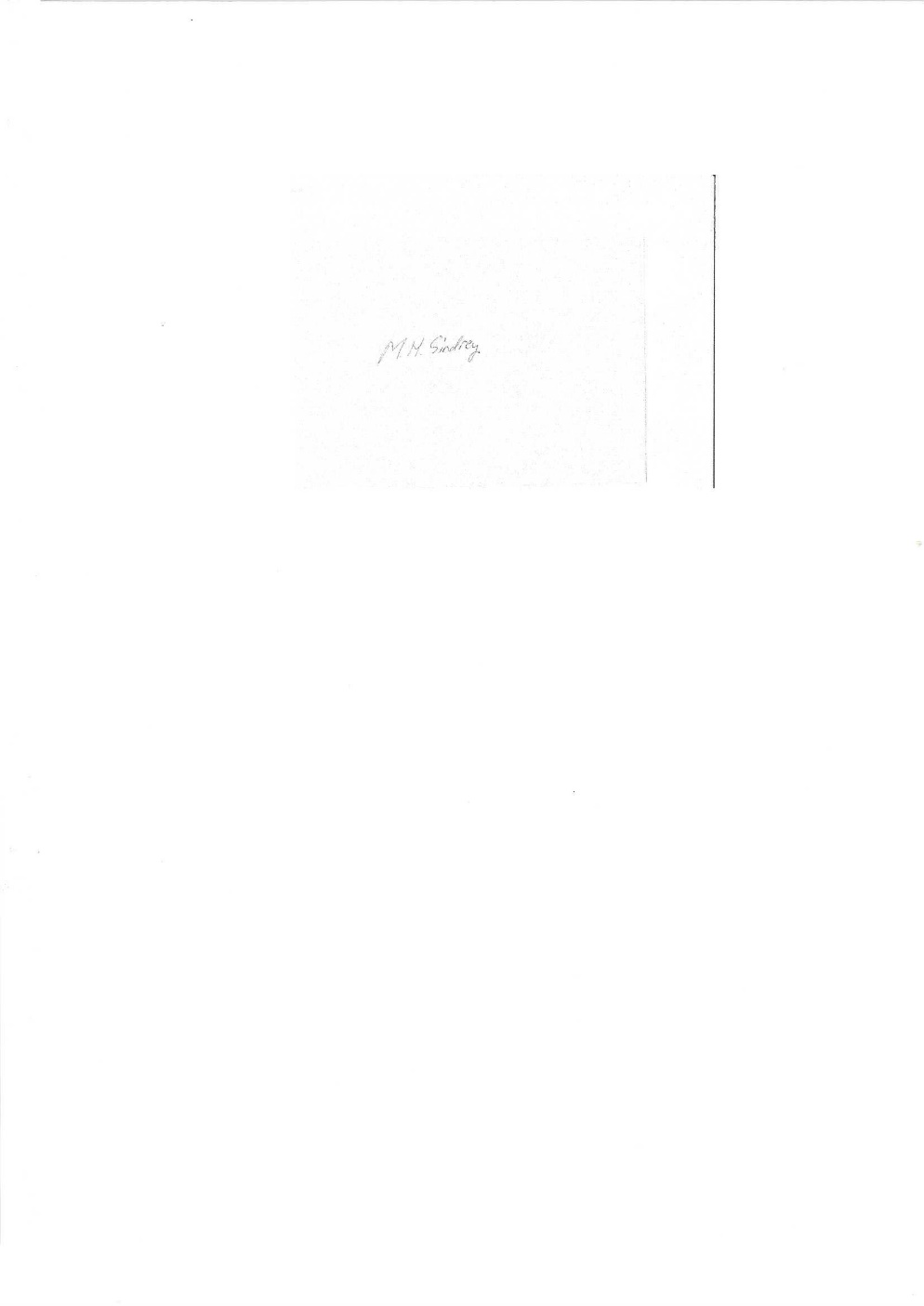 Cllr. Malcolm SindreyChairman of Ingestre with Tixall Parish CouncilAGENDA1. Welcome2. Apologies3. To approve the Minutes of the meeting held on 28 April 20214. To receive Report from the Chairman and Financial Report from Clerk/RFO5. To receive Report from Chair of Village Hall6. To receive Report from Nicholas Bostock on Tixall Church7. To receive Report from Sue Haenelt on Ingestre Church9. OPEN FORUM – to discuss the following:Ideas for CEF grant applicationJubilee arrangements for villages